TUGAS KIMIAESTHER MEDELINE UDAM NASATEGAYX MIPA 6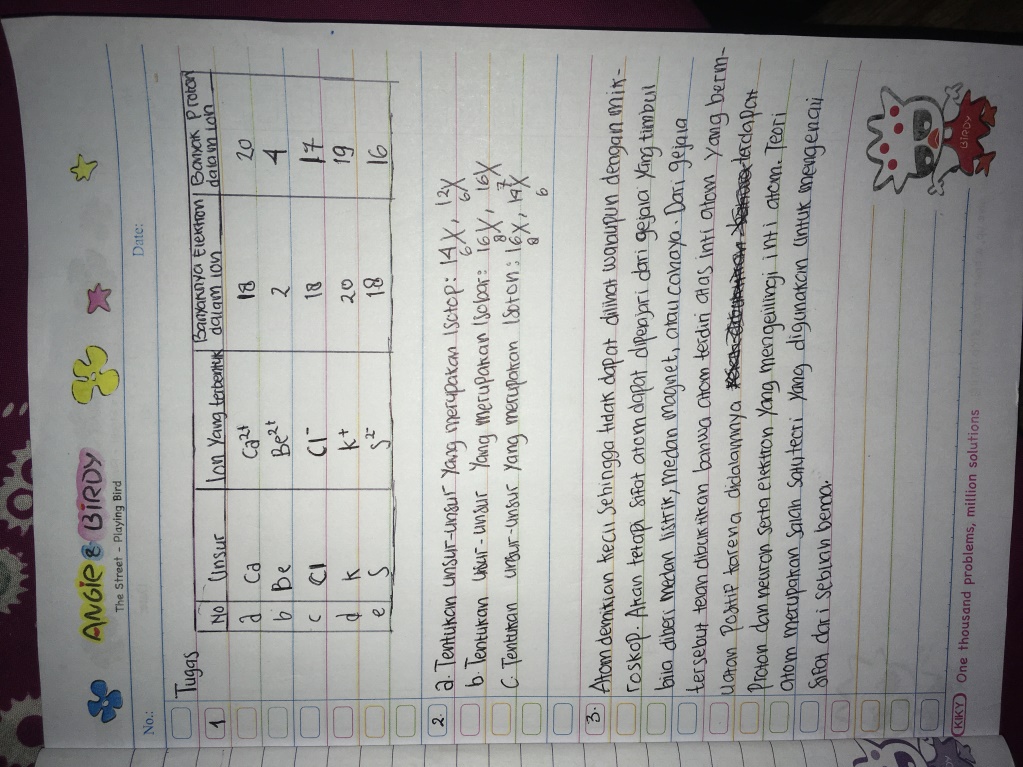 